Лэпбук «Моя семья»Все материалы из лэпбука расположены в различных кармашках, в них находятся различные детали и материалы, которые ребёнок может доставать, перекладывать, складывать по своему усмотрению.Лэпбук помогает изучить и закрепить пройденный материал.Цель лэпбука: уточнить и расширить представления воспитанников о членах семьи их профессиях.В этом лэпбуке собрано сразу несколько дидактических игр и упражнений, которые направлены на решение разных задач: на развитие внимания, речи (обогащение словаря, связной речи, мышления, а самое главное на развитие познавательного интереса к деятельности.Содержание лэпбука:"Собери семейное древо"-"Загадки о семье",-"Профессии членов семьи"- используя картинки можно составлять небольшие рассказы о профессиях,играть в игры: "Чья это профессия", "Угадай профессию", "Выбери только мужские прфессии"-"Как я расту"-с помощью дидактических карточек можно составить цепочки и проследить как мы растём.-"Найди тень"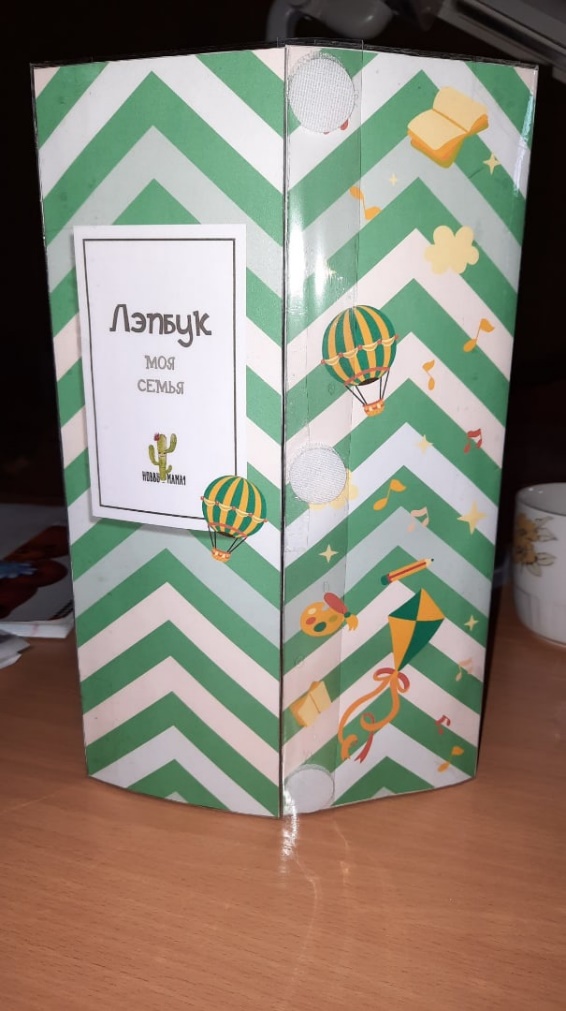 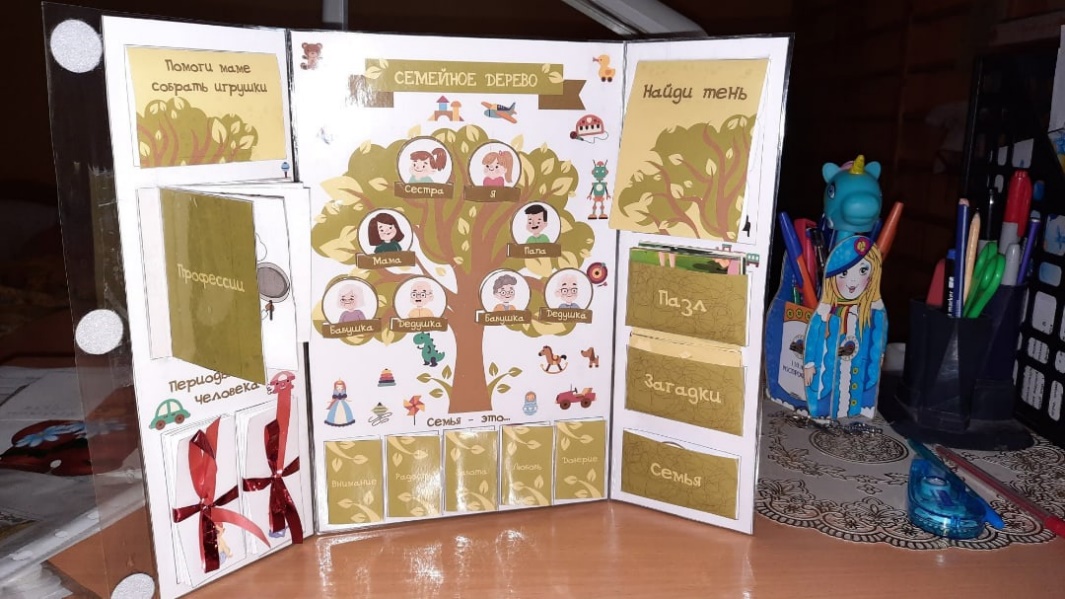 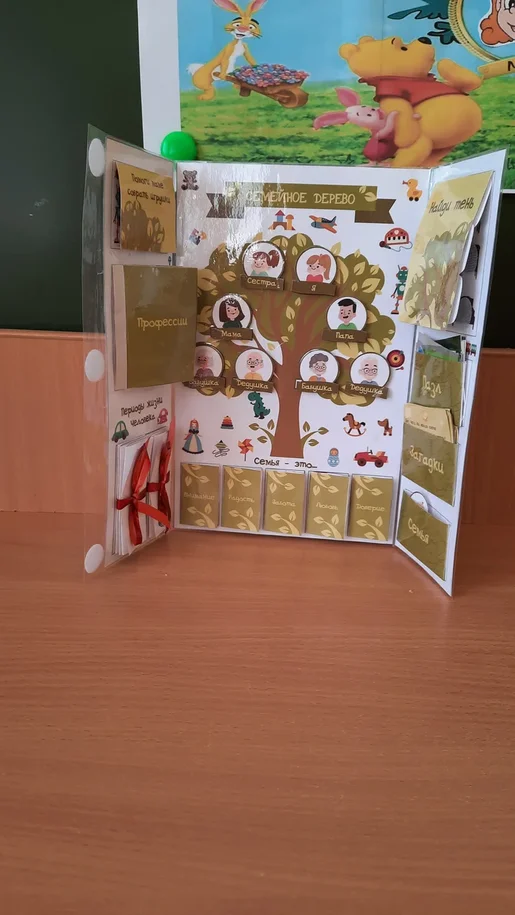 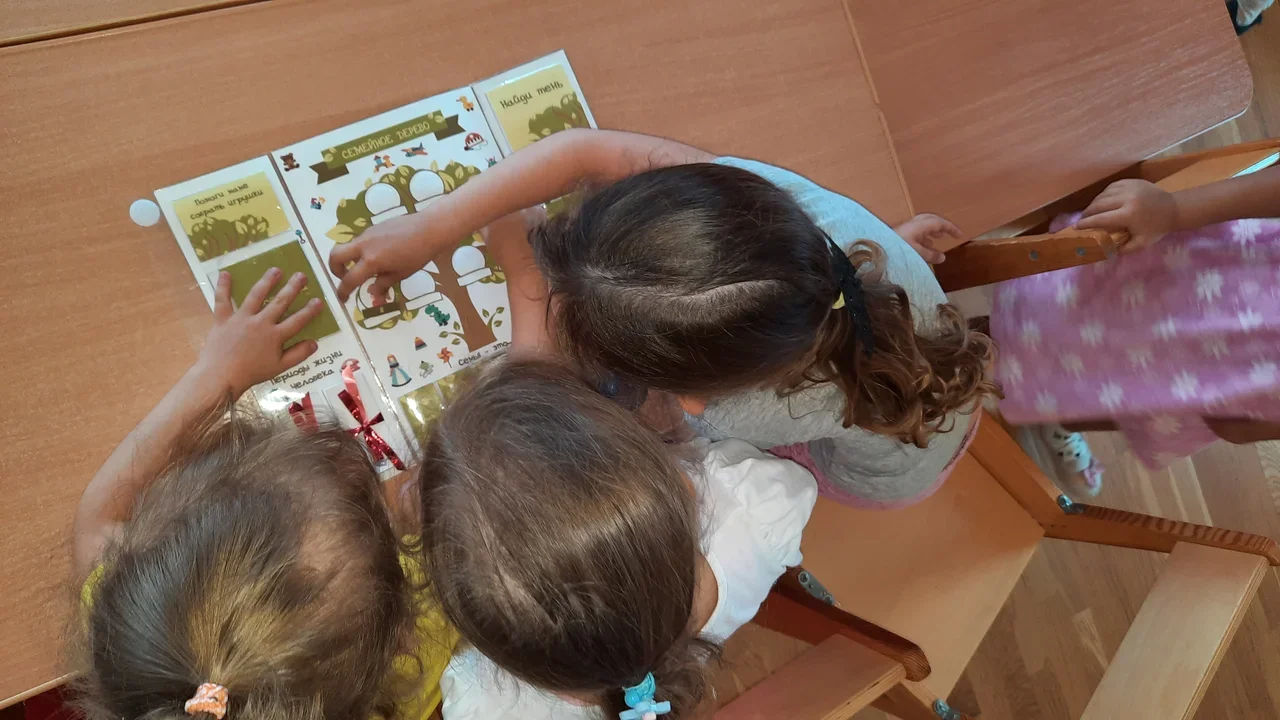 